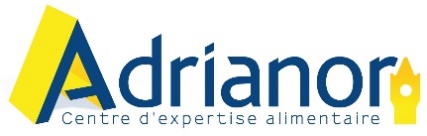 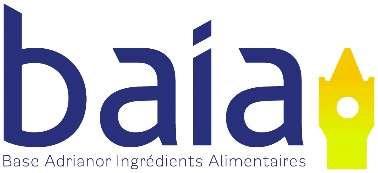 BULLETIN D’ABONNEMENT PERSONNEL A LA BASE DE DONNEES INGREDIENTS BAIAVOS COORDONNEESSOCIETE :………………………………………………………………………………………………………………………………………………………..Adresse : .……………………………………………………………………………………………………………………………………………………..Téléphone : …………………………………………………………………………………………………………………………………………………..Nombre de salariés :………………………………………………………………………………………………………………………………………ABONNE : ………………………………………………………………………………………………………………………………………………………Nom : …………………………………………………………………………………………………………………………………………………………….Prénom : ……………………………………………………………………………………………………………………………………………………….Fonction : ………………………………………………………………………………………………………………………………………………………Mail : ……………………………………………………………………………………………………………………………………………………………..Téléphone : ……………………………………………………………………………………………………………………………………………………VOTRE FORMULE D’ABONNEMENTAdhérent ADRIANOR :                Oui         Non                      Les adhérents à l’Adrianor bénéficient d’une remise de 5%VOTRE REGLEMENT        Dès réception de votre virement et de votre bulletin d’abonnement, vous recevrez un e-mail de confirmation accompagné de votre facture, de votre mot de passe et de votre identifiant de connexion.       Je règle ma cotisation par virement bancaire sur le compte suivant :                                             Banque : Credit Mutuel                                                     Domiciliation CCM ARRAS                                       Code IBAN : FR76 1562 9026 0800 0236 4224 523      Code BIC : CMCIFR2AJe reconnais avoir lu les conditions générales d’abonnement à l’annuaire en ligne de l’Adrianor et je les accepte.                            J’accepte que l’Adrianor collecte et conserve mes données personnelles à des fins internes, en conformité avec le nouveau règlement général européen sur la protection des données (RGPD) qui a pris effet le 25 mai 2018. Ces données seront stockées et sauvegardées selon des protocoles de sécurité stricts, en conformité avec le RGPD. Je garde la possibilité de les consulter et/ou de faire une demande de suppression en écrivant à cet e-mail.